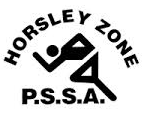 Horsley Zone Hockey Representatives2016Convener: Ms Van HoekSchool: Canley Heights PSThe SSW Carnival is to be held at Macarthur Hockey Complexon Tuesday 3rd May.SchoolStudentHorsley ParkJasmine Q / Campbell WFairfield WestMehdi R / William CHarrington StCharlotte S